Characteristics of Career and College Ready Students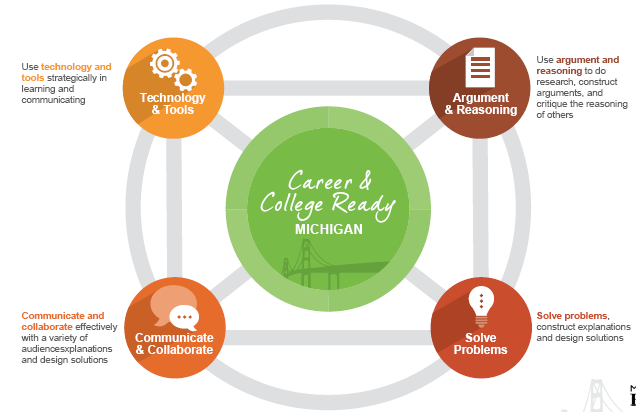 Career and College Ready Students…use technology and tools strategically in learning and communicating, use argument and reasoning to do research, construct arguments, and critique the reasoning of others,communicate and collaborate effectively with a variety of audiences,solve problems, construct explanations and design   solutions.MichiganLiteracy Anchor StandardsNRC Scienceand EngineeringPracticesMichiganSocial StudiesHSCE-GLCEMichigan  MathematicsPracticesMichigan Visual, Performing, and Applied Arts        (VPA) GuidelinesCTE Career                Ready                     PracticesTechnology and ToolsTechnology and ToolsIntegrate and evaluate content presented in diverse formats and mediaUse digital media and visual displays of data  to express information; produce and publish writing, interact and collaborate with others; and gather relevant information from multiple sourcesUse mathematics, information and computer technology, and computational thinkingDevelop and use modelsCompose written, spoken, and/or multimedia compositions in a range of genres … that serve a variety of purposesKnow how to find and organize information from a variety of sourcesUse appropriate tools strategicallyModel with mathematicsCreate preliminaries, possibilities and draftsAcquire knowledge and skillsApply appropriate academic and technical skillsUse technology to enhance productivityArgument and ReasoningArgument and ReasoningEvaluate argument and claims in a text, speech, or write arguments to support claimsDraw evidence from literary and informational texts to support analysis, reflection, and researchPresent information, findings, and supporting evidenceEngage in argument from evidenceAnalyze and interpret dataPresent a coherent thesis when making an argument, support with evidence, articulate and answer possible objections, and present a concise, clear closingWrite persuasive/ argumentative essays expressing and justifying decisions on public policy issuesConstruct viable arguments and critique the reasoning of othersReason abstractly and quantitativelyRecognize patterns and relationshipsQuestions, problems, needs, reflections, and revisionsConsider the environmental, social and economic impacts of decisions
Employ valid and reliable research strategiesMichiganLiteracy Anchor StandardsNRC Scienceand EngineeringPracticesNRC Scienceand EngineeringPracticesMichiganSocial StudiesHSCE-GLCEMichigan  MathematicsPracticesMichigan  MathematicsPracticesMichigan Visual, Performing, and Applied Arts        (VPA) GuidelinesCTE Career                Ready                     PracticesCTE Career                Ready                     PracticesCommunication and CollaborationCommunication and CollaborationCommunication and CollaborationEffectively converse   and collaborate with diverse partners Use language to comprehend more fully when reading or listening Produce clear and coherent writing Effectively converse   and collaborate with diverse partners Use language to comprehend more fully when reading or listening Produce clear and coherent writing Obtain, evaluate, and communicate informationDevelop and refine a position, claim… that will be explored and supported by analyzing different perspectivesDeeply examine policy issues in group discussions and debates (clarify issues, consider opposing views, apply democratic values or constitutional principles, anticipate consequences) to make reasoned and informed decisionsDevelop and refine a position, claim… that will be explored and supported by analyzing different perspectivesDeeply examine policy issues in group discussions and debates (clarify issues, consider opposing views, apply democratic values or constitutional principles, anticipate consequences) to make reasoned and informed decisionsAttend to precisionExhibit, perform, present, or publishApply techniques and skills to communicateExhibit, perform, present, or publishApply techniques and skills to communicateAct as a responsible and contributing citizen and employeeCommunicate clearly, effectively and with reasonModel integrity, ethical leadership and effective managementWork productively in teams while using cultural/global competenceProblem SolvingProblem SolvingProblem SolvingIntegrate multiple sources of information in order to make informed decisions and solve problems Conduct research projects Integrate multiple sources of information in order to make informed decisions and solve problems Conduct research projects Ask questions (science) and define problems (engineering)Plan and carry out investigationsConstruct explanations (science) and design solutions (engineering)Clearly state an issue        as a question of public policy; trace the origins of an issue; analyze various perspectives; and generate and evaluate possible alternative resolutionsUse deductive and inductive problem-solving skills as appropriate to the problem being studiedClearly state an issue        as a question of public policy; trace the origins of an issue; analyze various perspectives; and generate and evaluate possible alternative resolutionsUse deductive and inductive problem-solving skills as appropriate to the problem being studiedMake sense of problems and persevere in solving themLook for and make sense of structureLook for and express regularity in repeated reasoningPresent art, products,  or solutionsProblem solve, make critical decisions, and editsExperiment and search out problemsPresent art, products,  or solutionsProblem solve, make critical decisions, and editsExperiment and search out problemsAttend to personal health and financial  well-beingDemonstrate creativity and innovationUtilize critical thinking to make sense of problems and persevere in solving themPlan education and career path aligned to personal goals